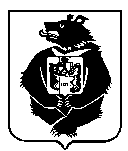 АДМИНИСТРАЦИЯСУЛУКСКОГО СЕЛЬСКОГО ПОСЕЛЕНИЯ Верхнебуреинского муниципального районаХабаровского краяПОСТАНОВЛЕНИЕ08.11.2016  № 52п. Сулук		                                 Об одобрении основных направлений налоговой политики Сулукского сельского поселения Верхнебуреинского муниципального района  Хабаровского края на 2017 год и на плановый период 2018 и 2019 годов	В соответствии со статьями 172 и 184.2 Бюджетного кодекса Российской Федерации, порядком составления проекта бюджета Сулукского сельского поселения на очередной финансовый год и плановый период, утвержденного постановлением главы Сулукского сельского поселения от 15.10.2013 № 64, администрация Сулукского сельского поселения ПОСТАНОВЛЯЕТ:Одобрить основные направления налоговой политики Сулукского сельского поселения Верхнебуреинского муниципального района Хабаровского края на 2017 год и на плановый период 2018 и 2019 годов (приложение №1 к настоящему постановлению).2. Контроль за выполнением настоящего постановления возложить на главу сельского поселения Соломатина В.В.3. Настоящее постановление вступает в силу после его официального опубликования.Главы сельского поселения				           В.В.Соломатин                                               						    ПГ 052ОСНОВНЫЕ НАПРАВЛЕНИЯНАЛОГОВОЙ ПОЛИТИКИ СУЛУКСКОГО СЕЛЬСКОГО ПОСЕЛЕНИЯ ВЕРХНЕБУРЕИНСКОГО МУНИЦИПАЛЬНОГО РАЙОНА ХАБАРОВСКОГО КРАЯ НА 2017 ГОДИ НА ПЛАНОВЫЙ ПЕРИОД 2018 И 2019 ГОДОВ	Основные направления налоговой политики Сулукского сельского поселения на 2017 год и на плановый период 2018 и 2019 годов (далее - Основные направления налоговой политики) подготовлены с целью составления проекта бюджета сельского поселения на очередной финансовый год и плановый период.	Основные направления налоговой политики позволяют субъектам экономики определить свои ориентиры с учетом предполагаемых изменений в налоговой сфере на трехлетний период. Это повышает определенность условий ведения экономической деятельности на территории сельского поселения.	В течение очередного трехлетнего периода приоритетом Правительства Российской Федерации останется недопущение какого-либо увеличения налоговой нагрузки на экономику. Соответственно, и на муниципальном уровне необходимо установить фактический мораторий на увеличение налоговой нагрузки в части полномочий органов местного самоуправления.Налоговая политика поселения на 2017 год и плановый период должна быть направлена на дальнейшее расширение налоговой базы и достижение устойчивой положительной динамики поступления доходов путем:- сохранения и развития налогового потенциала за счет расширения действующих производств, активизации предпринимательской активности;- обеспечения согласованных действий исполнительных органов государственной власти края, территориальных федеральных органов исполнительной власти и органов местного самоуправления по мобилизации доходов;- повышения эффективности налогового администрирования и сокращение задолженности по платежам в бюджет;-	повышения эффективности администрирования неналоговых доходов;- мониторинга применения налогового законодательства по местным налогам, осуществления оценки эффективности и оптимизации налоговых льгот.В поселении последовательно проводится работа по указанным направлениям.В целях создания условий по активизации предпринимательской активности, обеспечения занятости населения, увеличения поступлений доходов в бюджет на муниципальном уровне субъектам малого предпринимательства предоставлены налоговые льготы в соответствии со ст.346.26 Налогового кодекса РФ в части установления корректирующего коэффициента К2, учитывающего особенности ведения предпринимательской деятельности. Налоговой преференцией и антикризисной мерой здесь является не повышение этого коэффициента в течение последних двух лет.Вступление в силу Федерального закона № 232-ФЗ "О внесении изменений в статью 12 части первой и часть вторую Налогового кодекса Российской Федерации" дает право органам местного самоуправления муниципальных районов снизить ставку по единому налогу на вмененный доход для отдельных видов деятельности с 15% до 7,5%.В целях обеспечения согласованных действий исполнительных органов государственной власти края, территориальных федеральных органов исполнительной власти и органов местного самоуправления по мобилизации доходов и повышения качества налогового администрирования в районе действует Комиссия по собираемости доходов и сокращению задолженности в бюджет, в состав которой входят представители структур всех указанных уровней органов власти.Администрацией Верхнебуреинского района утверждены контрольные показатели по мобилизации доходов и задание по недопущению роста недоимки по налоговым платежам.Для организации выполнения установленных заданий, администрация поселения тесно взаимодействуют с крупнейшими налогоплательщиками, осуществляющими деятельность на территории сельского поселения.В целях повышения эффективности налогового администрирования и сокращения задолженности по платежам в бюджет проводится комплекс мер по собираемости начисленных и неуплаченных налогов в бюджет поселения. Повышение эффективности администрирования неналоговых доходов планируется осуществлять путем активизации контрольных функций администратора поступлений неналоговых доходов, осуществления анализа использования имущества, переданного в аренду.Для осуществления деятельности по оптимизации действующей системы налоговых льгот проводится систематический мониторинг применяемых налоговых льгот и оценка результативности их действия, позволяющая принимать решения об их продлении или отмене.В отчетном году в администрации сельского поселения проведена инвентаризация муниципальных нормативных актов по местным налогам, которые приведены в соответствие с налоговым законодательством. Проанализированы категории льготников и их фактическое пользование льготами, сделаны выводы и внесены изменения в решения по исключению категорий, по которым льготы не востребованы.В соответствии с законом Хабаровского края от 30.09.2015 №116 «О единой дате начала применения на территории Хабаровского края порядка определения налоговой базы по налогу на имущество физических лиц исходя из кадастровой стоимости объектов налогообложения» установлена единая дата начала применения на территории края нового порядка определения налоговой базы – 1 января 2017 года.Целью перехода на новый порядок исчисления налога на имущество физических лиц является переход, к более справедливому налогообложению исходя из кадастровой стоимости имущества, как наиболее приближенной к рыночной стоимости этого имуществаВ администрации сельского поселения будет продолжена работа по проведению анализа планируемых платежей по налогу исходя из кадастровой стоимости для установления оптимальных ставок по налогу, определения категорий льготников, чтобы не допустить значительного увеличения налоговой нагрузки на налогоплательщиков и выпадающих доходов местных бюджетов.	В случае введения льгот, оценка эффективности должна стать обязательным элементом процесса введения новой льготы.При этом принятие новой льготы, налогового освобождения или иного стимулирующего механизма в рамках налоговой политики должно сопровождаться определением "источника" для такого решения.Муниципальный нормативный правовой акт о введении налога на имущество физических лиц исходя из кадастровой стоимости на территории сельского поселения был принят и опубликован в сентябре 2016 года.	Бюджет сельского поселения на 2017 год формировался в условиях ухудшения экономической ситуации в Российской Федерации и Хабаровском крае.	Формирование бюджета на 2017 год произведено на основе прогноза социально-экономического развития Сулукского сельского поселения .Применено действующее налоговое и бюджетное законодательство, а также изменения законодательства Российской Федерации и Хабаровского края, вступившие в действие с 1 января 2016 года:Вступление в силу Федерального закона № 232-ФЗ "О внесении изменений в статью 12 части первой и часть вторую Налогового кодекса Российской Федерации":а) дает право:- субъектам РФ предоставлять "налоговые каникулы" (ставка 0%) по упрощенной и патентной системам налогообложения для впервые зарегистрированных индивидуальных предпринимателей распространено на бытовые услуги;- субъектам РФ снижать ставку по налогу, взимаемому в связи с применением упрощенной системы налогообложения, по объекту налогообложения "доходы" с 6% до 1% в зависимости от категорий налогоплательщиков.	_____________________ Приложение № 1Утверждено постановлением администрации Сулукского сельского поселения от 08.11.2016  № 52